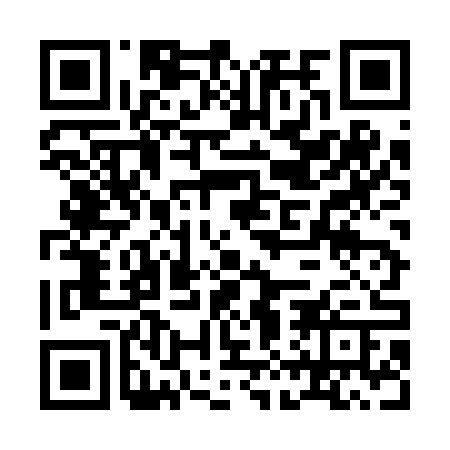 Ramadan times for Arzeri di Sopra, ItalyMon 11 Mar 2024 - Wed 10 Apr 2024High Latitude Method: Angle Based RulePrayer Calculation Method: Muslim World LeagueAsar Calculation Method: HanafiPrayer times provided by https://www.salahtimes.comDateDayFajrSuhurSunriseDhuhrAsrIftarMaghribIsha11Mon4:504:506:2912:204:216:116:117:4412Tue4:484:486:2812:194:226:126:127:4513Wed4:464:466:2612:194:236:136:137:4714Thu4:444:446:2412:194:246:156:157:4815Fri4:424:426:2212:194:266:166:167:5016Sat4:404:406:2012:184:276:176:177:5117Sun4:384:386:1812:184:286:196:197:5318Mon4:364:366:1612:184:296:206:207:5419Tue4:344:346:1412:174:306:216:217:5620Wed4:324:326:1212:174:316:236:237:5721Thu4:304:306:1012:174:326:246:247:5922Fri4:284:286:0812:174:336:256:258:0023Sat4:264:266:0712:164:346:276:278:0224Sun4:244:246:0512:164:356:286:288:0325Mon4:214:216:0312:164:366:296:298:0526Tue4:194:196:0112:154:376:316:318:0627Wed4:174:175:5912:154:386:326:328:0828Thu4:154:155:5712:154:396:336:338:0929Fri4:134:135:5512:144:406:356:358:1130Sat4:104:105:5312:144:416:366:368:1331Sun5:085:086:511:145:427:377:379:141Mon5:065:066:491:145:437:397:399:162Tue5:045:046:471:135:437:407:409:173Wed5:025:026:461:135:447:417:419:194Thu4:594:596:441:135:457:427:429:215Fri4:574:576:421:125:467:447:449:226Sat4:554:556:401:125:477:457:459:247Sun4:524:526:381:125:487:467:469:268Mon4:504:506:361:125:497:487:489:279Tue4:484:486:341:115:507:497:499:2910Wed4:464:466:331:115:517:507:509:31